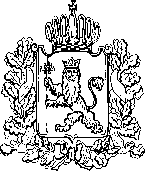 АДМИНИСТРАЦИЯ ВЛАДИМИРСКОЙ ОБЛАСТИПРАВЛЕНИЕ ДЕПАРТАМЕНТА ЦЕН И ТАРИФОВПОСТАНОВЛЕНИЕ08.12.2016						                                                   № 43/58О внесении изменений в постановлениедепартамента цен и тарифов администрации Владимирской области от 30.11.2015 № 49/108 «О тарифах на тепловую энергию»  В соответствии с Федеральным законом от 27.07.2010 № 190-ФЗ «О теплоснабжении», постановлением Правительства Российской Федерации от 22.10.2012 № 1075 «О ценообразовании в сфере теплоснабжения», Методическими указаниями по расчёту регулируемых цен (тарифов) в сфере теплоснабжения, утверждёнными приказом Федеральной службы по тарифам от 13.06.2013 № 760-э, департамент цен и тарифов администрации Владимирской области  п о с т а н о в л я е т:  Внести изменения в постановление департамента цен и тарифов администрации Владимирской области от 30.11.2015 № 49/108 «О тарифах на тепловую энергию», изложив приложения №№ 1 и 2 к постановлению в следующей редакции согласно приложениям №№ 1 и 2. 2. Указанные в пункте 1 настоящего постановления изменения вступают в силу с 01 января 2017 года. 3. Настоящее постановление подлежит официальному опубликованию в средствах массовой информации.Заместитель председателя правлениядепартамента цен и тарифовадминистрации Владимирской области                                            М. С. Новоселова                                                                                                         Приложение № 1                                                                                                      к постановлению департамента	                                                                                                         цен и тарифов администрации                                                                                                      Владимирской области                                                                                                          от 08.12.2016 № 43/58Тарифы на тепловую энергию (мощность) на коллекторах источника тепловой энергии(без учета НДС)<1> В том числе величина расходов на топливо, отнесенных на 1 Гкал тепловой энергии, отпускаемой в виде воды от источника тепловой энергии, - 697,61 руб./Гкал.<2> В том числе величина расходов на топливо, отнесенных на 1 Гкал тепловой энергии, отпускаемой в виде воды от источника тепловой энергии, - 710,02 руб./Гкал.<3> В том числе величина расходов на топливо, отнесенных на 1 Гкал тепловой энергии, отпускаемой в виде воды от источника тепловой энергии, - 726,46 руб./Гкал.<4> В том числе величина расходов на топливо, отнесенных на 1 Гкал тепловой энергии, отпускаемой в виде воды от источника тепловой энергии, - 751,16 руб./Гкал.Приложение № 2к постановлению департаментацен и тарифов администрацииот 08.12.2016 № 43/58Долгосрочные параметры регулирования, устанавливаемые на долгосрочный период регулирования для формирования тарифов с использованием метода индексации установленных тарифов№ п/пНаименование регулируемой организацииВид тарифаГодВода1ООО «Тепло-сбыт», Собинский районодноставочный
руб./Гкал01.01.2016-30.06.20161071,34<1>1ООО «Тепло-сбыт», Собинский районодноставочный
руб./Гкал01.07.2016-31.12.20161107,65<2>1ООО «Тепло-сбыт», Собинский районодноставочный
руб./Гкал01.01.2017-30.06.20171107,65<2>1ООО «Тепло-сбыт», Собинский районодноставочный
руб./Гкал01.07.2017-31.12.20171173,13<3>1ООО «Тепло-сбыт», Собинский районодноставочный
руб./Гкал01.01.2018-30.06.20181173,13<3>1ООО «Тепло-сбыт», Собинский районодноставочный
руб./Гкал01.07.2018-31.12.20181213,59<4>№ п/пНаименование регулируемой организацииГодБазовый  уровень операционных расходовИндекс эффективности
операционных расходовНормативный уровень прибылиУровеньнадежности теплоснабженияУровеньнадежности теплоснабженияПоказатели энергосбережения энергетической эффективностиПоказатели энергосбережения энергетической эффективностиПоказатели энергосбережения энергетической эффективностиРеализация программ в области энергосбережения иПовышения энергетической эффективностиДинамика измененияРасходов на топливо№ п/пНаименование регулируемой организацииГодБазовый  уровень операционных расходовИндекс эффективности
операционных расходовНормативный уровень прибылиКоличество прекращений подачи тепловой энергии, теплоносителя в результате технологических нарушений на тепловых сетях на 1 км тепловых сетейКоличество прекращений подачи тепловой энергии, теплоносителя в результате технологических нарушений на источниках тепловой энергии на 1 Гкал/час установленной мощностиУдельный расход топлива на производство единицы тепловой энергии, отпускаемой с коллекторов источников тепловой энергииВеличина технологических потерь при передаче тепловой энергии по тепловым сетямВеличина технологических потерь при передаче теплоносителя по тепловым сетямРеализация программ в области энергосбережения иПовышения энергетической эффективностиДинамика измененияРасходов на топливо№ п/пНаименование регулируемой организацииГодтыс. руб.%%--кг.у.т./ГкалГкал/годкуб. м (т)/год--1ООО «Тепло-сбыт», Собинский район20168587,76-0,5-0,00164,2----1ООО «Тепло-сбыт», Собинский район2017-1,00,5-0,00164,4----1ООО «Тепло-сбыт», Собинский район2018-1,00,5-0,00164,4----